Bu formda verdiğim bilgilerin doğru, gerçek ve tam olduğunu beyan ederim. TEKNOLOJİ OLGUNLUK SEVİYESİNE AİT AÇIKLAMA TABLOSU1TEKNOLOJİ TRANSFER OFİSİ (TTO) YETKİLİSİ TARAFINDAN DOLDURULACAK BÖLÜMTEKNOLOJİ TRANSFER OFİSİ (TTO) YETKİLİSİ TARAFINDAN DOLDURULACAK BÖLÜMTEKNOLOJİ TRANSFER OFİSİ (TTO) YETKİLİSİ TARAFINDAN DOLDURULACAK BÖLÜMTEKNOLOJİ TRANSFER OFİSİ (TTO) YETKİLİSİ TARAFINDAN DOLDURULACAK BÖLÜMTTO YETKİLİSİ:TTO YETKİLİSİ:TARİH:FORM NO:A. BULUŞ BİLDİRİMA. BULUŞ BİLDİRİMA. BULUŞ BİLDİRİMA. BULUŞ BİLDİRİMBULUŞ SAHİBİ/SAHİPLERİNE İLİŞKİN BİLGİLER (Buluşu yapan gerçek kişi ya da kişilerdir. Başvuru sahibi gerçek veya tüzel kişiler olabilir. Buluşun kullanımı ve hakları üzerinde maddi tasarruf başvuru sahip(lerine) aittir.)BULUŞ SAHİBİ/SAHİPLERİNE İLİŞKİN BİLGİLER (Buluşu yapan gerçek kişi ya da kişilerdir. Başvuru sahibi gerçek veya tüzel kişiler olabilir. Buluşun kullanımı ve hakları üzerinde maddi tasarruf başvuru sahip(lerine) aittir.)BULUŞ SAHİBİ/SAHİPLERİNE İLİŞKİN BİLGİLER (Buluşu yapan gerçek kişi ya da kişilerdir. Başvuru sahibi gerçek veya tüzel kişiler olabilir. Buluşun kullanımı ve hakları üzerinde maddi tasarruf başvuru sahip(lerine) aittir.)BULUŞ SAHİBİ/SAHİPLERİNE İLİŞKİN BİLGİLER (Buluşu yapan gerçek kişi ya da kişilerdir. Başvuru sahibi gerçek veya tüzel kişiler olabilir. Buluşun kullanımı ve hakları üzerinde maddi tasarruf başvuru sahip(lerine) aittir.)Adı- Soyadı: Unvan:Üniversite:Fakülte/ Bölüm: Telefon:E-posta:Uyruk/ T.C. NO:Buluşta Pay Dağılımı:Adı- Soyadı: Unvan:Üniversite:Fakülte/ Bölüm: Telefon:E-posta:Uyruk/ T.C. NO:Buluşta Pay Dağılımı:Buluşun ARGE sürecinde danışmanlık alınan başka isimler de oldu mu?  O kişiler de buluş üzerinde hak sahibi olacak mı?Öncelikli İrtibat KişisiÖncelikli İrtibat KişisiB. BULUŞA İLİŞKİN BİLGİLER1. Buluş Başlığı /Adı: (Buluşu tanımlayan ve özetleyen şekilde buluş başlığını yazınız.)2. Buluş ile ilgili anahtar kelimeleri belirtiniz. Buluşunuzla ilgili bir patent araştırması yaptıysanız bulduğunuz sonuçlarını, patent numaralarını ve sizin projenizin farklı olduğunu düşündüğünüz yönlerini lütfen forma ekleyiniz.3. Buluşunuzu detaylı bir şekilde açıklayınız. (Açıklama yaparken eğer buluşunuz bir cihaz/ürün ya da aparat ise buluşun detayları ve parçaları şekil üzerinde belirterek açıklama yapınız. Birden fazla şekil kullanabilirsiniz. Eğer buluşunuz yöntem ise detayları sırayla belirtip iş akış şeması oluşturunuz.)4. Önceki Teknik: Ülkemizde ve dünyadaki mevcut uygulamalar ve bu uygulamaların eksiklikleri, Yetersizlikleri nelerdir? (Buluşunuzun anlaşılması ve patent tescil süreci için teknolojinin güncellik durumu önemlidir.)5. Mevcut uygulamalar baz alındığında buluşunuzun çözdüğü teknik problemler nelerdir?6. Mevcut tekniğe göre üstünlük sağlayan yanları, ortaya çıkan sonucu ve sağladığı avantajları belirtiniz. (Örneğin, maliyet avantajı, verimlilik, işçi sağlığı ve güvenliği, enerji tasarrufu gibi)7. Buluşunuzda yer alan unsurlar nelerdir? Bu kısmın eksiksiz doldurulması gerekmektedir. Aşağıda belirtilen tabloda buluşunuz için olmazsa olmaz unsurları alt alta belirterek ilgili kutucukların içine ‘X’ işareti yapınız. Aşağıdaki unsurlar (parçalar, kimyasal maddeler, adımlar vb.) için belirlediğiniz numaraların  3.  Maddede  istenen    teknik  çizim/şekillerdeki     numaralandırma  ile  aynı  olması zorunludur. Parça sayısının fazla olması durumunda satır ekleyerek devam ediniz. Eğer ilgili parça yenilik özelliğine sahip ise ‘’YENİ’’, buluşunuzda bulunuyor ancak teknikte var olan parça ise ÖNCEKİ TEKNİĞE AİT ve (bu parça kullanılmadığında buluş kesinlikle çalışmaz ise) ‘’BULUŞUM İÇİN ÇOK ÖNEMLİ’’ kutucuğunu işaretleyiniz.Not: Eğer buluşunuz hem yöntem hem de cihaz/ürün/aparat ise lütfen unsurlar için iki farklı tablo kullanınız.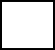 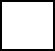 8.   Buluşun kamuya duyurulması/ ifşası gerçekleştirildi mi? Herhangi bir yerde sözlü-yazılı açıklamasını, satışını, yayınını yaptınız mı? Nerede ve ne zaman? Yanıtınız hayır ise planlamış olduğunuz bir yayın/satış vb. durum var mı? İleriki zamanlarda bu eylemlerden biri gerçekleşecek ise lütfen planlanan yayın tarihi bildiriniz.9. Buluşunuz sanayiye uygulanabilir mi? Uygulama biçimi nedir?10. Bu alanda çalışan firma/ şahıs adlarını biliyor iseniz, lütfen belirtiniz.11. Buluşunuzla ilgili çalışmaların ve araştırılmaların yaygın olarak yapıldığı sektörler/coğrafi bölgeler/ülkeler?12. Buluşunuz ortaya çıkma sürecinde BAP ya da dış kaynaklı (AB, KOSGEB,TUBİTAk vb.) yürütülen proje var mıdır? Varsa kurumu ve proje numarasını belirtiniz.C. BULUŞUN TEKNOLOJİ OLGUNLUK SEVİYESİ (TOS)Sizce buluşunuzun mevcut olgunluk seviyesi (TRL: Technology Readiness Level) kaçtır? (Aşağıda özeti bulunan TOSbaşlıklarının detaylı açıklaması formun son bölümünde yer almaktadır.*)Buluşla ilgili tamamlanan, devam eden veya başlayacak testler nelerdir?Gelecek dönem/dönemler için, buluşunuzun TOS seviyesindeki planlamalarına uygun olarak lütfen aşağıdaki tabloyu doldurunuz.Buluşunuzun sertifika (CE, FDA vs) ihtiyacı var mıdır? Gerekli sertifikasyon sürecinin bedeli ve süresi hakkında bilginiz var ise lütfen beliTOSSEVİYESİAÇIKLAMATOS 0Aşağıdaki aşamaların her hangi birinde yer almayan, sadece fikir ile ifade edilenseviyedir.TOS 1Temel	prensiplerin	gözlemlendiği	ve	raporlandığı	aşamadır.	Bilimsel	çalışmauygulanabilir araştırmaya dönüşür. Genelde bu seviye içerisinde matematiksel formüller oluşur.TOS 2Kavram ve/veya uygulamaya ait formulasyonun oluşturulduğu aşamadır. Teknolojiye ait deneysel kanıt ya da ayrıntılı bir analiz mevcut değildir. Bu aşamada çalışmaya aitmakale/yayın oluşması beklenir.TOS 3Analitik ve deneysel kritik fonksiyon ve / veya kavramın doğrulama aşamasıdır. TOS 2 aşamasından gelen çalışmanın olgunlaştığı bu aşamada aktif araştırma ve geliştirme (Ar- Ge) başlatılmıştır. Bu aşama hem analitik çalışmalar hem de analitik tahminlerin doğruolduğunu fiziksel olarak doğrulamak için laboratuvara dayalı çalışmaları içerir.TOS 4Laboratuvar ortamında bileşen / alt sistem doğrulamasının yapıldığı aşamadır. Prototipeait ölçekli testlerin laboratuvar ortamında tamamlandığı aşamadır.TOS 5Laboratuvar ortamında prototipin kapsamlı bir şekilde test edildiği aşamadır.TOS 6Prototipin gerçeğe yakın ortamda test edildiği aşamadır. Bu aşama, yüksek doğrulukta bir laboratuvar ortamında veya simüle edilmiş bir operasyonel ortamda prototipin testedilmesini içerir. Mevcut doğal ortama kısmi entegrasyon beklenir.TOS 7Prototipin gerçek ortamda test edildiği aşamadır.TOS 8Prototipin gerçek ortamda faaliyet gösterdiği aşamadır. Teknolojinin beklenen koşullaraltında, nihai formda sisteme adapte olması beklenir.TOS 9Teknolojinin başarılı bir şekilde kanıtlandığı aşamadır.